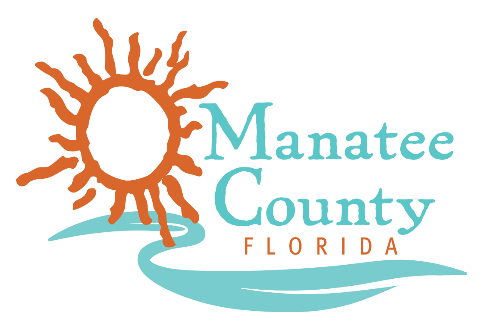 Notice of AwardNotice is hereby given that Manatee County Government (County) awarded a contract on October 23, 2018 for the official 2019 Travel Guide Solicitation No. 18-R068620BLS as follows: Contract title:   		Travel Guide    Awarded company: 		Madden Prepint Media LLC Contract term:  		October 22, 2018 through October 21, 2020 w/2-2 yr renewalsContract amount: 		$182,000Contact the Procurement Representative for additional information:Name:  Bonnie SietmanPhone: (941) 749-3046Email:  bonnie.sietman@mymanatee.org